муниципальное дошкольное образовательное учреждение детский садкомбинированного вида №285  Красноармейского района г.ВолгоградаМОУ детский сад №285Физкультурное развлечение«Путешествие к Лунтику»(2 младшая группа)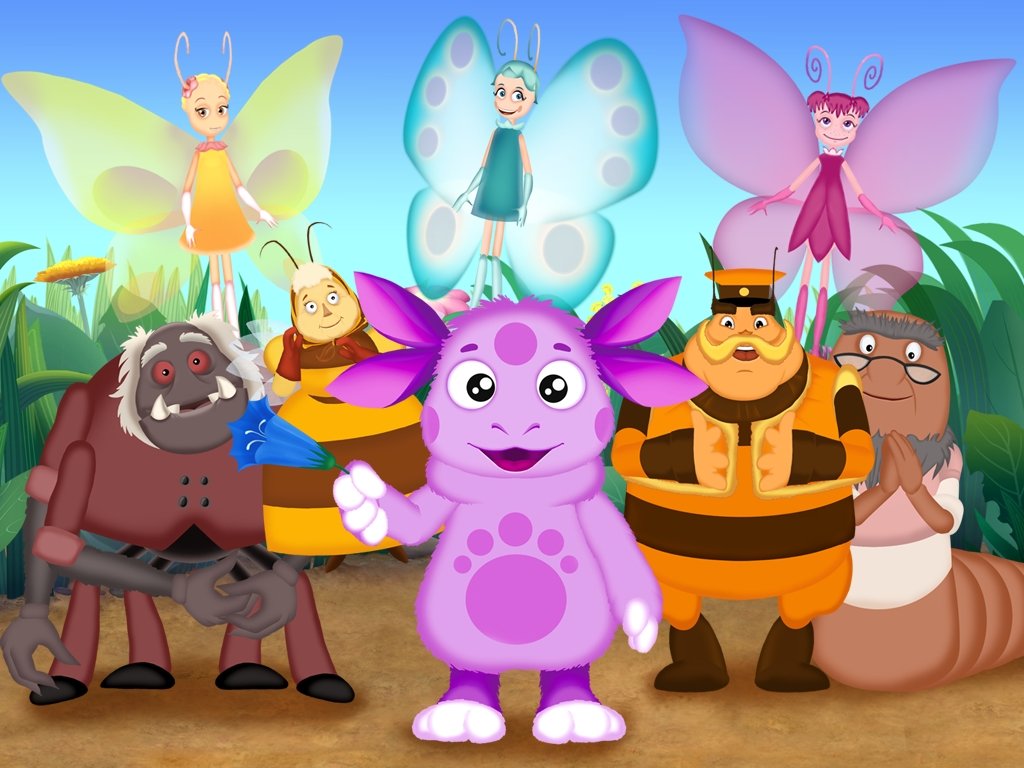                                                   Выполнила:                                                                            Матвеева Наталья Викторовна,                                            воспитатель Цель: Повышать  интерес детей к физической культуре. Задачи: Закреплять умения выполнять основные виды движений. Развивать ловкость, силу, быстроту, выносливость, координацию движений, смекалку. Формировать умение соблюдать элементарные правила, согласовывать движения, ориентироваться в пространстве. Формировать потребность в двигательной активности. Развивать умение имитировать характерные действия персонажей. Воспитывать дружеские взаимоотношения.Оборудование: шнур, гимнастические скамейки, цветы из картона, листы обоев: ручейки, картинки персонажей из мультфильма «Лунтик»: Лунтик, Кузя, Шнюк, Муравей, Пчеленок, Мила, Бабочки, мягкая игрушка Лунтик.Ход деятельности:(Дети входят в украшенный зал)Воспитатель. Ребята, сегодня я вам предлагаю отправиться в сказочное путешествие, а к кому, попробуйте угадать.Розовое брюшкоНа макушке – ушкиЛюбят дети мультик,Знают, это -… (Лунтик)Ребята, подумайте, какой Лунтик?Правильно, Лунтик сильный, смелый и ловкий. А вы хотите стать такими как он? Тогда отправляемся в путь!Чтоб в дороге не скучать, будем дружно мы шагать.(Ходьба по прямой)Воспитатель. Ребята, посмотрите на какую красивую поляну мы попали. Интересно, кто здесь живет?Скачет, прыгает весь деньИ скакать ему не леньОн со спортом очень друженКто это? Кузнечик …(Кузя)А вот и он сам. (Воспитатель показывает картинку кузнечика)Кузя мне рассказал, что он очень любит перепрыгивать через ручеек. Вот так (показ выполнения прыжка). А вы хотите перепрыгнуть как кузнечик?(Дети встают в ряд вдоль ручейка и по команде воспитателя перепрыгивают в одну и другую стороны)Воспитатель. Посмотрите, дети, здесь еще кто-то живет. Угадайте кто это.Сочинил стихи паукА зовут поэта …(Шнюк)Сейчас мы с вами превратимся в паучков..	(Дети встают около натянутого шнура на высоте 40 см в две колонны, подлезают под шнур, не касаясь руками пола)Молодцы!  Старались, нагибались низко, не касались руками пола.А теперь отправимся дальше в путь.Воспитатель. Возле елок и иголокЛетним днем построен дом.За травой не виден он,А жильцов в нем миллион. (муравейник и муравьи)Ребята, а вы знаете, что муравьи сильные, дружные и очень трудолюбивые. А вы сильные? Сейчас мы это проверим.               (Дети идут по скамейке, руки в стороны)  Вот какие вы сильные и дружные! Ловко справились с заданием! Послушайте ещё загадку.Воспитатель. С цветка на цветок летаетНектар для семьи собирает.Трудолюбивый ребенокКто? Отгадайте? (Пчеленок)Поможем Пчелёнку собрать цветочки.                (Дети собирают цветочки из бумаги)	                                                                                                                                  Пчелёнок говорит вам «спасибо» за помощь.Воспитатель.У Пчеленка есть подружкаОчень славная девчушка,В красном платьице в горошекКто назвать нам имя сможет? (божья коровка Мила)Сейчас мы будем проползать по тунелю, как божьи коровки.	             ( Первый участник проползает по тунелю и бегом возвращается в конец колонны).                                                                                                                                        Воспитатель. Над цветком порхают, пляшутВеером узорным машут. (Бабочки)Дети, сейчас мы с вами превратимся в бабочек. Днем бабочки летают, а на ночь возвращаются в цветочки и засыпают. Будьте внимательны.	(Под музыку дети «летают», а когда музыка затихает – «летят» в цветы и «засыпают». Игра повторяется два раза.)Воспитатель. Ой, ребята, посмотрите, кто это спрятался под цветочком? Да это же Лунтик! (воспитатель достает игрушку Лунтик)Вот мы и встретились. Мы очень долго к тебе шли, и путь наш был нелегок!Лунтик. Да, мои друзья, и Пчеленок, и Мила, и бабочки, все рассказали мне, какие вы ловкие и дружные ребята. Я очень рад вас видеть!Воспитатель.Мы по лугу побродилиНасекомых навестили,Скоро в группу уходить, Что тебе нам подарить?Лунтик. А вы можете станцевать для меня?Воспитатель. Конечно же, Лунтик, мы с ребятами приготовили для тебя веселый танец.	(Дети исполняют «Танец Утят»)Лунтик. Мне с вами очень веселоИ я вас всех люблю.Пойдемте вместе в группу, Я вас провожу!	(Дети вместе с игрушкой Лунтиком возвращаются в группу).